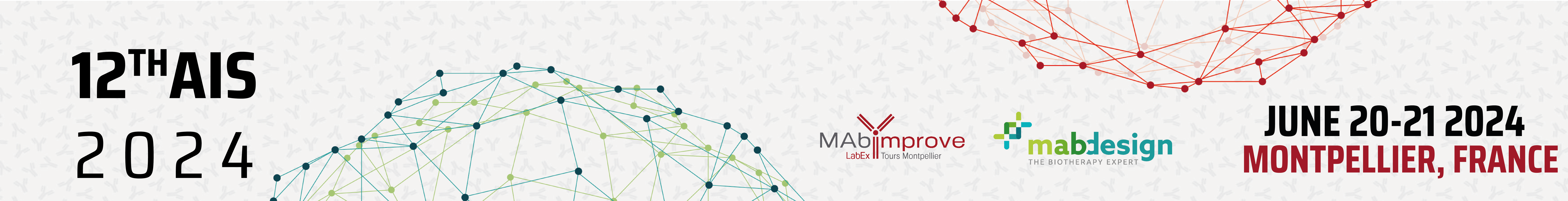 ABSTRACT FORMChoose* : Pitch session “Innovative Approaches and New trend Technologies” Poster session* if you are interested in both items, put 1 for your 1st choice and 2 for your 2nd choice.Speaker personal detailsFirst Name: 					Last Name:Company/Organization:
Affiliation/Department:
Job Title(s): 
Address:
Zip/Postcode: 					City: 		 Country: Telephone (include country code):		          Mobile (include country code):E-mail: Biography (maximum 100 words):ABSTRACTTitle:Author(s):Author’s affiliation: Abstract (maximum 500 words):Keywords (provide 5 words):  The content of this abstract does not contain information that may constitute anterior to the filing of a patent, or a pending patent.